ANO 2012Quantidade total de demandas:RECEBIDAS: 595ATENDIDAS: (dado não era contabilizado)Quantidade de pedidos de informação*: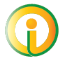 RECEBIDOS: 104 (17%)ATENDIDOS: (dado não era contabilizado)INDEFERIDOS: (dado não era contabilizado) *obs: solicitação e informação eram contabilizados juntos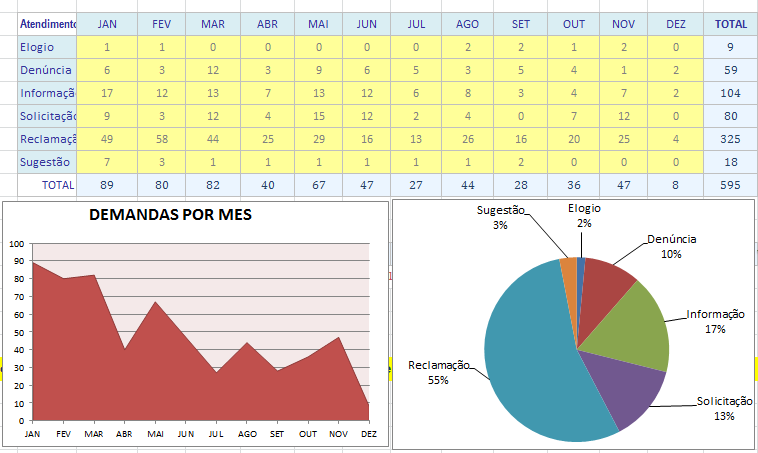 